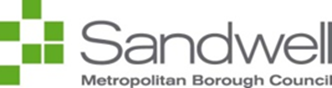 Good To KnowWorking with Families NewsGood To KnowWorking with Families NewsNews:For more info:For the latest advice about the coronavirus and the services, advice and support that are available through the Council please refer to the main Sandwell council website.Sign up to receive email updates about how the Council is responding to coronavirus.https://www.sandwell.gov.uk/coronavirus  http://www.sandwell.gov.uk/emailupdates The Parent Support Team are offering access to distance learning for moms-to-be using the Changes Antenatal materials.  Please signpost to our online booking system for more details.https://bookwhen.com/changesSome online content from the Changes programme is now available.  We’re also working on electronic versions of the handbooks so will let you know as soon as they are available.  https://www.healthysandwell.co.uk/parenting/We know many families are juggling parenting and home-schooling duties alongside home working. Sandwell Children’s Safeguarding Partnership has launched a new campaign to help keep young children safe in and around the home. key tips to prevent accidentsThe Breastfeeding Network are offering support via video conferencing and telephone.  https://bookwhen.com/changes07505 775357call anytime and leave your detailsThe Baby Check features 19 simple checks that parents can do if their baby is showing signs of illness. Each check tests for a different symptom and when completed, a score is calculated that tells parents or carers how ill their baby is. The app then lets parents know whether their baby needs to see a doctor or health professional.Baby Check AppMaternity Unit's across the UK are seeing a fall in the number of women calling with concerns. The #KicksStillCount Campaign is being supported by midwives UK-wide, and a few famous faces too. Can you please share on your social media platforms.  KicksStillCount Public Health England have launched a new campaign Now More Than Ever, Every Mind Matters to support people to manage their mental wellbeing during this difficult time. Every Mind Matters In response to the potential increase in domestic abuse incidents as a result of the lockdown caused by COVID19, a multi-agency West Midlands wide campaign has been launched promoting information resourceshttps://noexcuseforabuse.info/ The England Illegal Money Lending Team is running a cartoon competition for parents and children. Help Percy the Penguin keep his money and family safe.  Percy the Penguin Advice from Parentinfo about birthdays and other celebrations in these circumstances; how it’s important that children aren’t left feeling like their lives have been put on hold. https://parentinfo.org/article/how-to-celebrate-special-occasions-during-lockdown Two new Parent Info articles look at some of the things parents and carers should think about to make sure their child's experience of video chat is safe and funVideo Chatting: PrimaryVideo Chatting: SecondaryThinkuKnow have produced third #OnlineSafetyAtHome with new activities for parents and carers to use at home.  Think You Know Parent Support PackChildren get lots of internet safety information at school: it’s a legal requirement.   So how can parents back up the usual information and guidance?  Parent Zone have produced this useful guidance.  Parent Zone - What schools normally tell children The 2.6 Challenge will launch on Sunday 26 April – what should have been the date of the 40th London Marathon. UK Charities are asking you to take part in an activity of your choice based around the numbers 2.6 or 26 and fundraise or donate to support UK Charities. https://www.twopointsixchallenge.co.uk/ If you would like to promote services or information in this newsletter or share a good news story, please contact the team.Parent Support Teamparent_support@sandwell.gov.uk